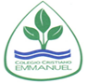 Ruta de trabajoSemana del 9 al 13 de noviembreEL objetivo de esta semana es: Realizar conversiones entre unidades de tiempo en el contexto de la resolución de problemas.Para ello vas; Observa atentamente el video de la clase.Referencia páginas 158 a la 160 del texto de estudio.Desarrollar las páginas 134, 135 y 136 cuadernillo de ejercicios.Esta semana NO HAY BUZÓN DE TAREA.Escribe tus dudas a projas@emmanuel.cl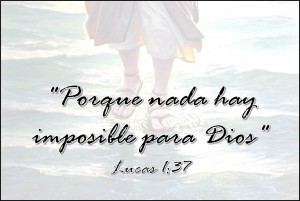 